2018年中国俄语教学研究会理事会议通知尊敬的各位理事代表：中国俄语教学研究会拟于2018年11月24日召开研究会2018年度理事会议，总结研究会2018年工作，讨论2019年工作安排以及研究会未来发展规划，请研究会各位理事、会员单位负责人安排时间参会。一、会议时间： 2018年11月24日（23日14:00-20:00报到）二、会议地点：北京市海淀区颐和园路5号 北京大学 外国语学院大楼 三、会务事宜：会务费800元/人，差旅费、住宿费自理。本次理事会议与第4届全国高校俄语专业学科建设高层论坛同期进行，报到地点、住宿等相关事宜请与论坛会务组（李哲 010-62759634  13520149020  丁振信 010-62767505  18510515103）联系。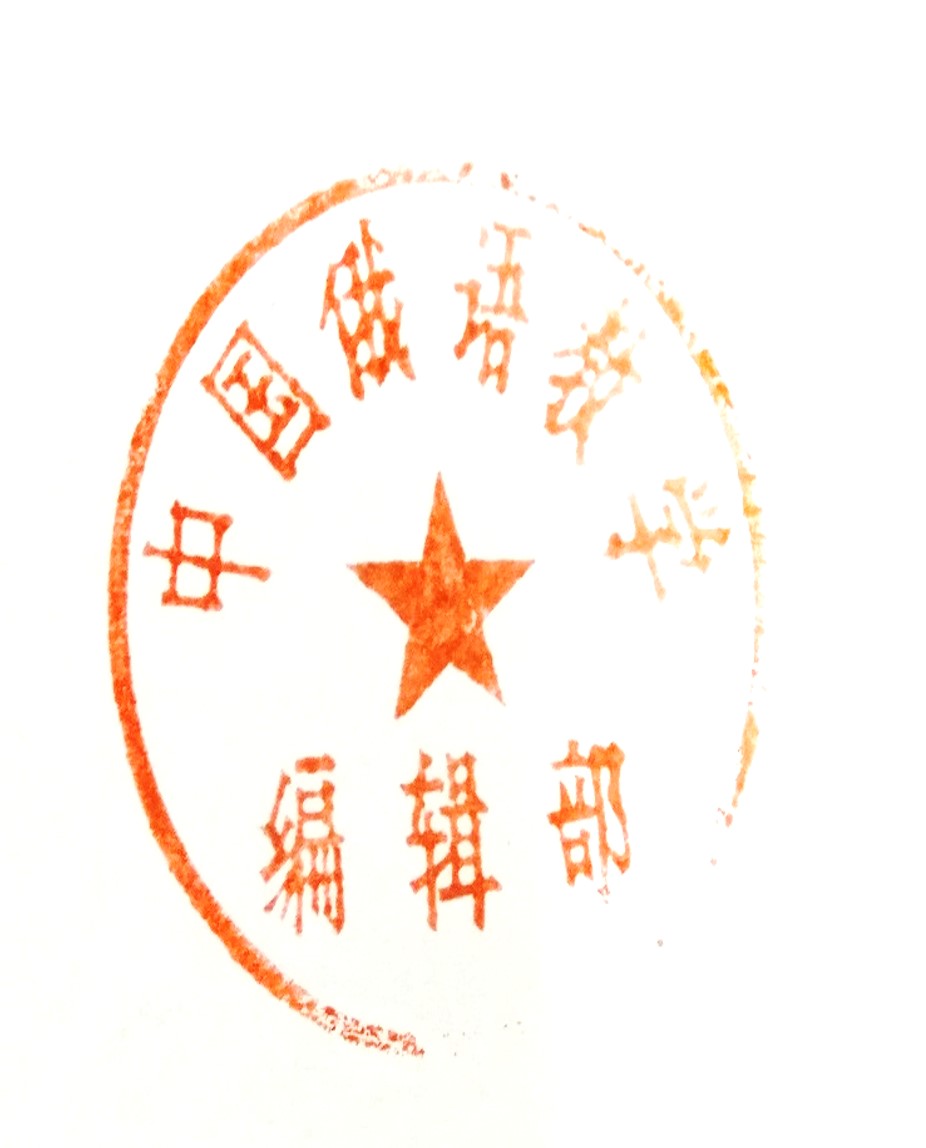 中国俄语教学研究会 2018年5月参会回执请于2018年9月31日前将此“回执表”以邮件形式发送至以下邮箱，会务组收到后会将报到须知和日程安排发至参会人邮箱，请注意查收。电子邮件：office@kaprial.org.cn联系地址：北京市海淀区颐和园路5号 北京大学王克桢楼405室（100871）联系电话：010-62760696联系人：宁琦姓名性别职称职称学校院系职务职务联系方式（地址）（地址）（地址）（地址）（地址）（地址）联系方式（电子邮箱）（电话）（电子邮箱）（电话）（电子邮箱）（电话）（电子邮箱）（电话）（电子邮箱）（电话）（电子邮箱）（电话）是否住宿单住/合住（400元/间/晚起）住宿时间□23日  □24日